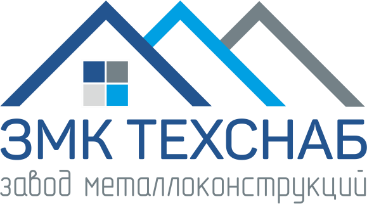 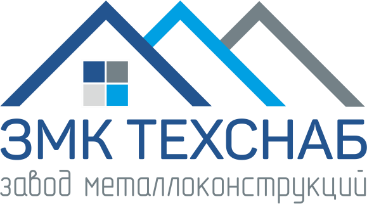 № 119   от  .07. 08.2017г. 	Уважаемые господа!
       Литьё по газифицируемым моделям — способ получения отливок, использующий модель, изготовленную из материала, который газифицируется при заливке расплавленного металла в литейную форму. Материалом для изготовления моделей является пенополистирол.Литьё по газифицируемым моделям как новый технологический процесс появился в середине 50-х годов. Его главным назначением было повысить точность литья при значительном уменьшении затрат на оборудование и материалы по сравнению с технологией литья по выплавляемым моделям.Технологический цикл методом ЛГМ включает в себя следующие этапы:Изготовление моделейДля изготовления моделей используется литейный полистирол мелких фракций 0,3 мм - 0,9 мм. (в зависимости от габаритов детали).Полистирол предварительно подвспенивается на паровой ванне и просушивается. В пресс-формы задувается подвспененный полистирол, пресс-формы устанавливают в автоклав и выдерживают при t = 150°С до спекания гранул полистирола. Затем охлаждают и достают готовые модели. Окраска моделейОкраска блоков моделей производится в 1(один) слой специальным противопригарным покрытием путём окунания в ванну. Сушка окрашенных блоков производится в камере при температуре 40-60°С в течение 2-3 часов.ФормовкаФормовка блоков моделей производится в специальные опоки на вибростоле постепенной засыпкой песком, либо послойно. Формовка блоков моделей производится в специальные опоки на вибростоле постепенной засыпкой песком, либо послойно.Подача опок на заливочный участокЗаформованные опоки подаются на заливочный участок. Опоки подсоединяются снизу к вакуумной системе. Наверх формы укладывается полиэтиленовая пленка. После включения вакуумного насоса и системы очистки газов, формовочный песок приобретает необходимую прочность.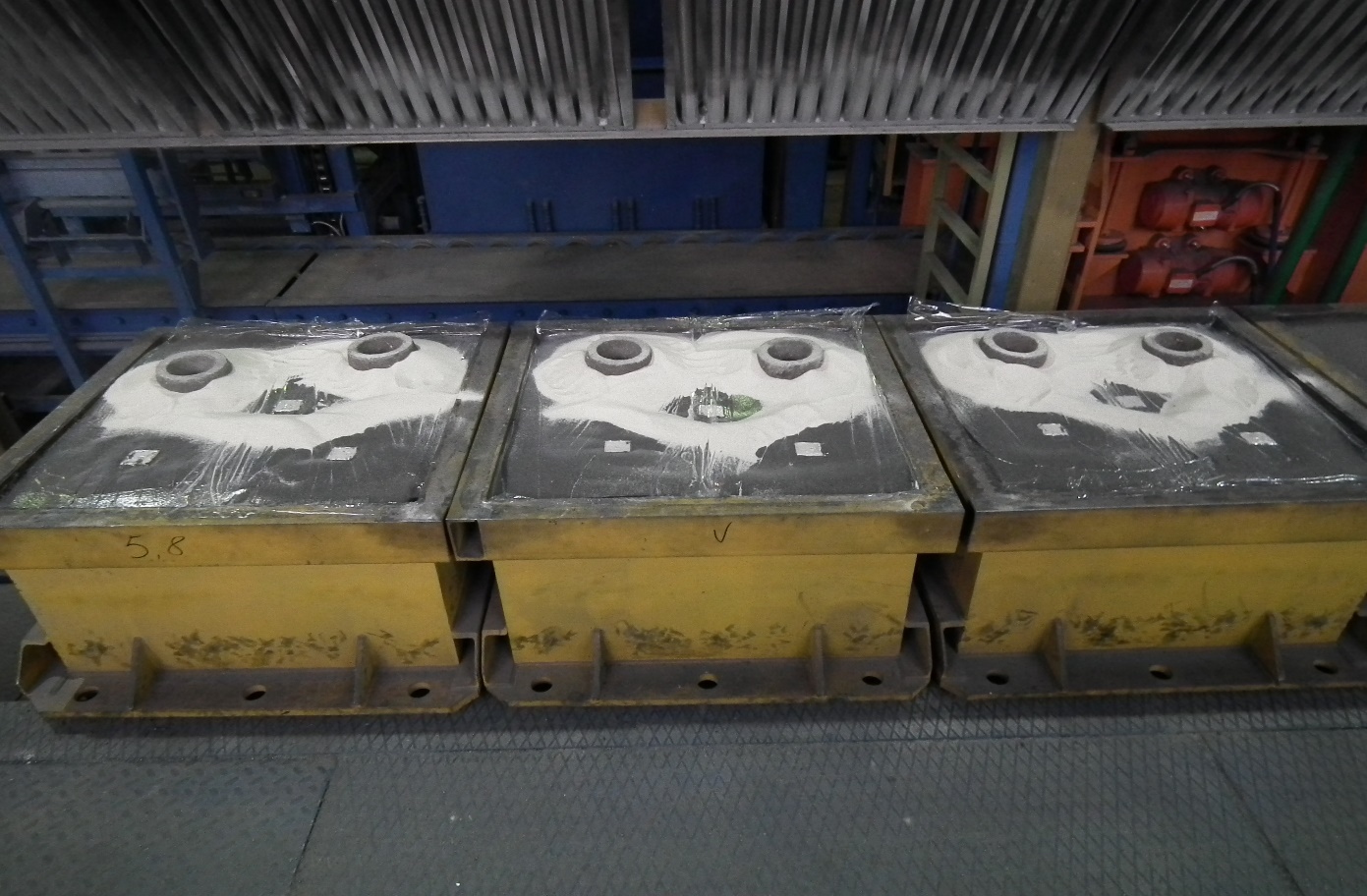 Заливка металлаЗаливка металла производится прямо в полистирольные стояки. Горячий металл выжигает (газифицирует) полистирол и занимает его место. Выделяющиеся газы отсасываются через слой краски в песок вакуумной системой. Металл точно повторяет форму полистирольного блока с моделями.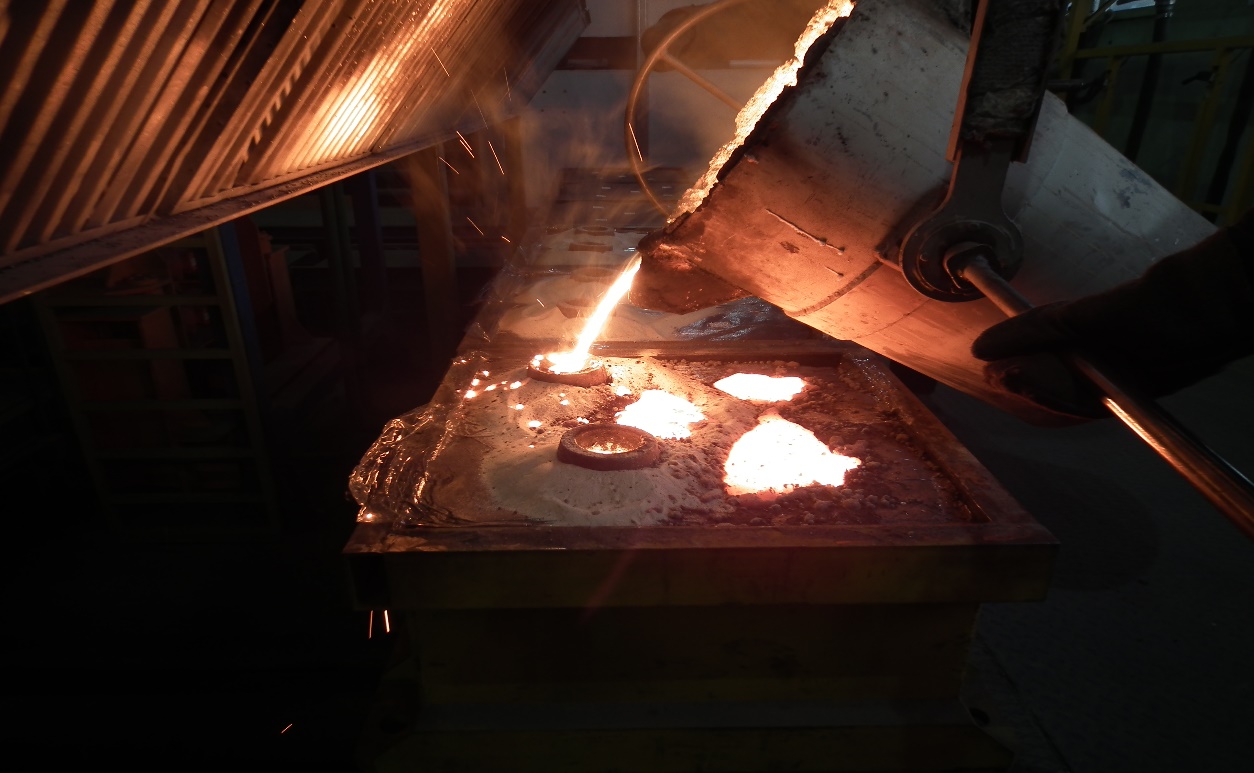 Охлаждение отливокЗалитые блоки моделей остывают в песке от 5 минут до нескольких часов в зависимости от толщины отливки, массы детали и технических условий, оговоренных технологическим процессом.Отрезка и очистка деталейПосле извлечения блоков из опоки и отрезки отливок от литниковой системы, они проходят очистку от остатков антипригарного покрытия.Образцы готовых изделий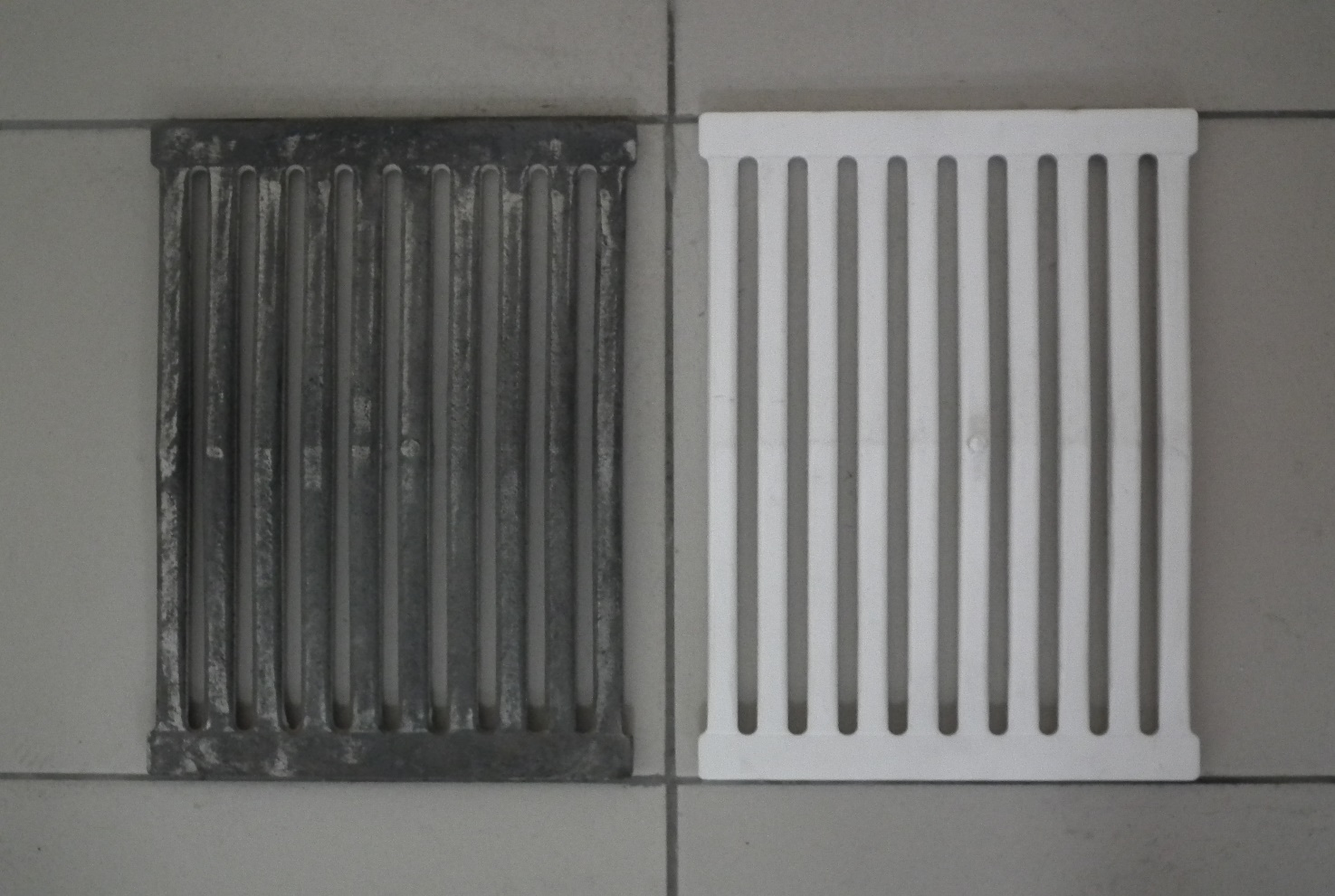       С уважением, 			   		   	     Директор ООО ЗМК «Техснаб»   		    		                              Демидов А.АИсп. Наталья Русиноваc/ntk/+79292185800т/ф (3439)647099e-l: nat92921858@yandex.ru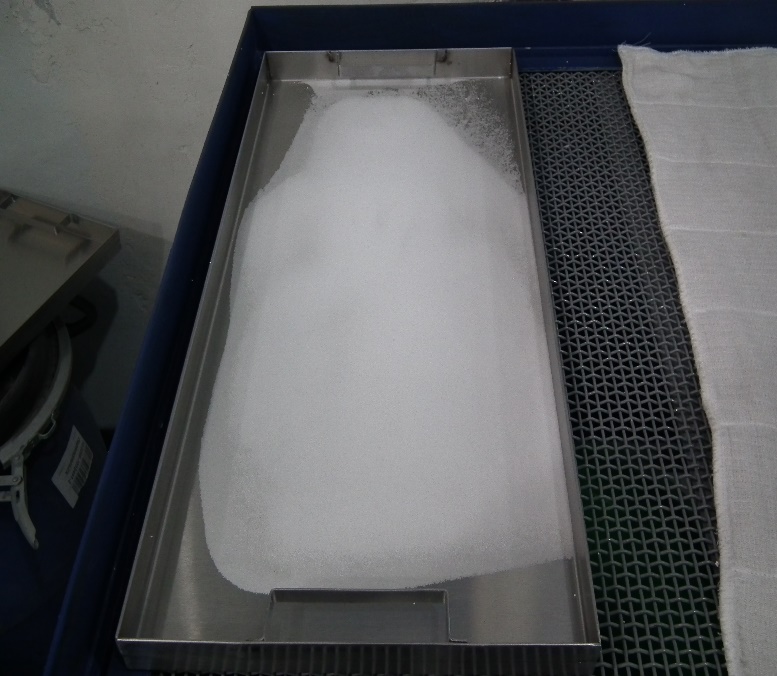 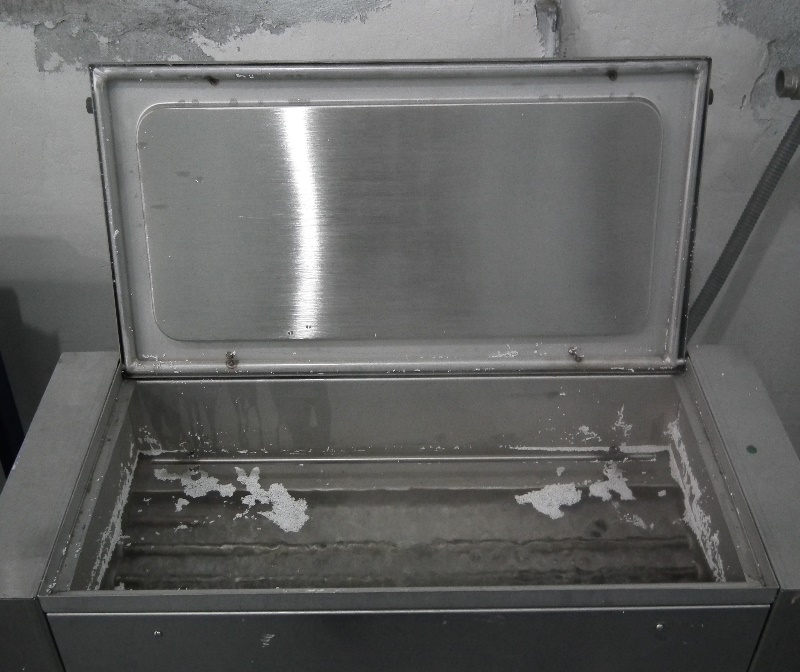 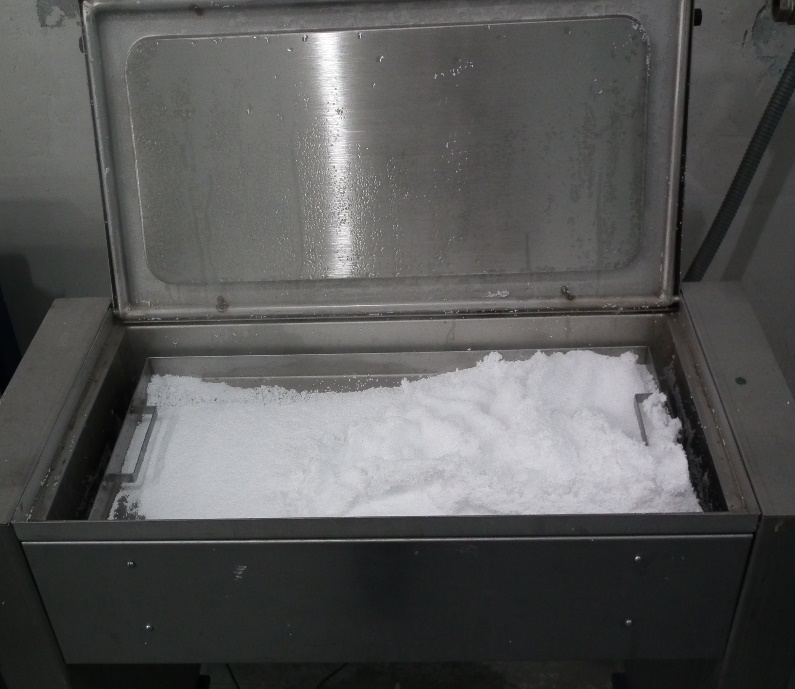 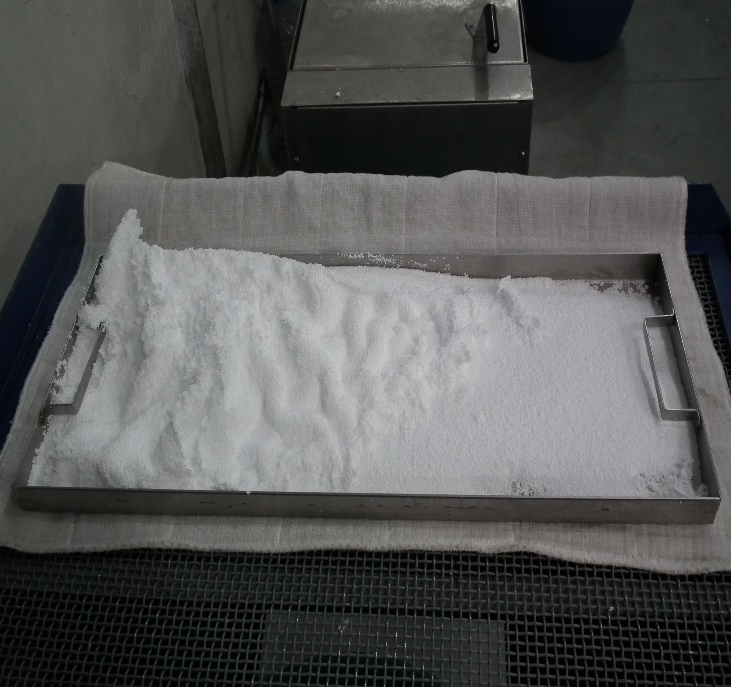 Задувание подвспененного полистирола в пресс-форму.Пресс-форма в автоклаве.Охлаждение в водяной ванне  пресс-формы с моделью из пенополистирола после термообработки в автоклаве.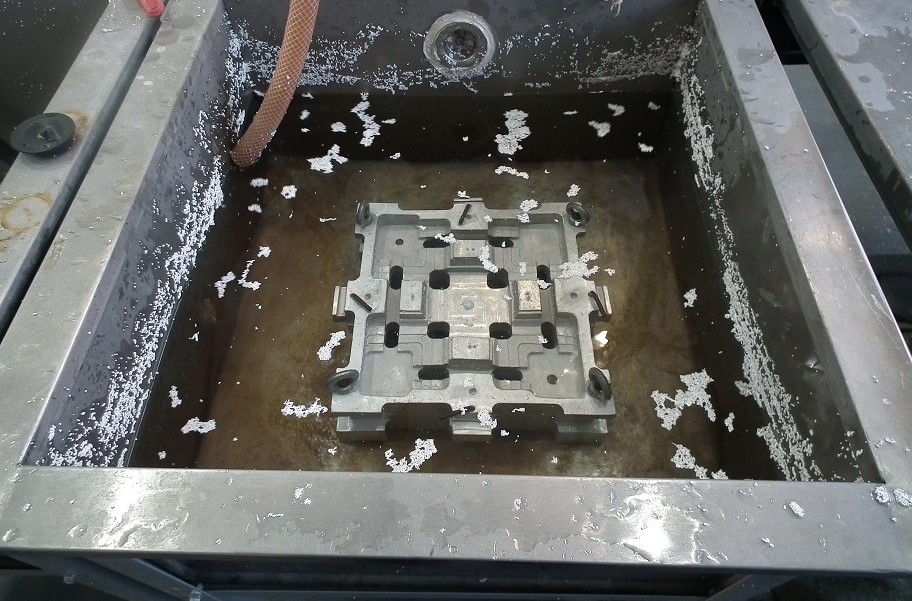 Готовая модель из полистирола (слева) и пресс-форма (справа).Готовая модель из полистирола (слева) и пресс-форма (справа).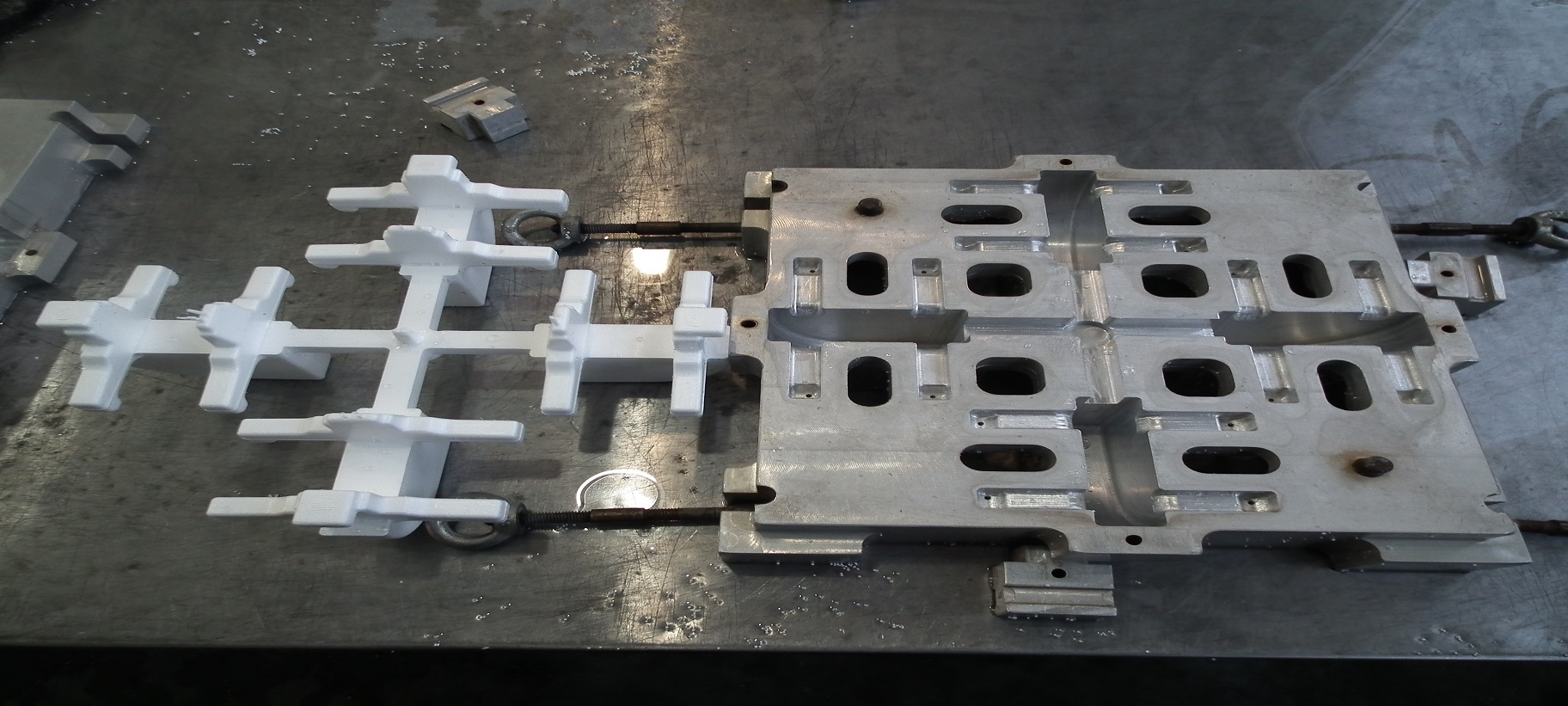 Сушка окрашенных блоков.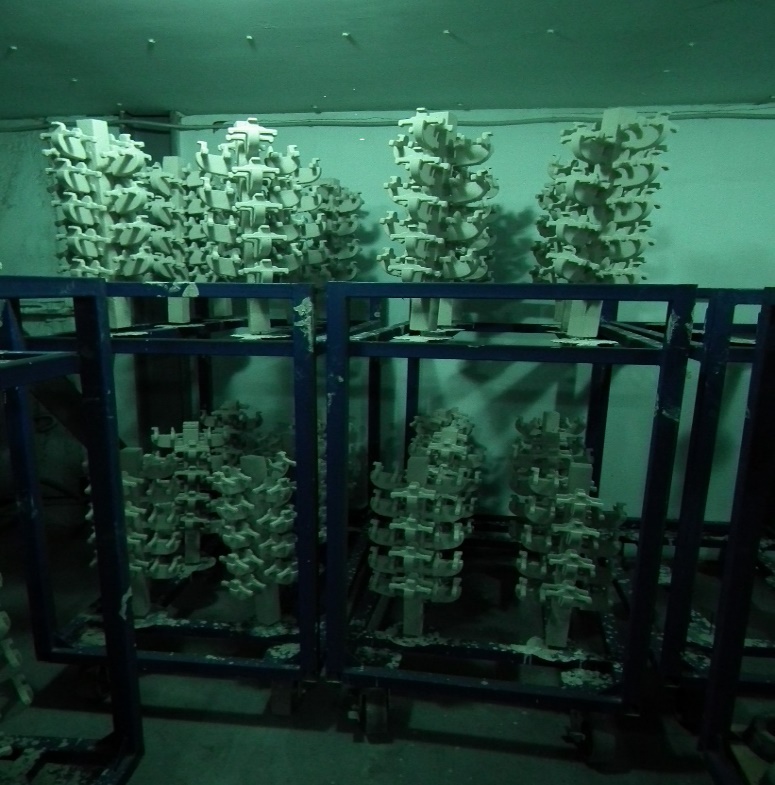 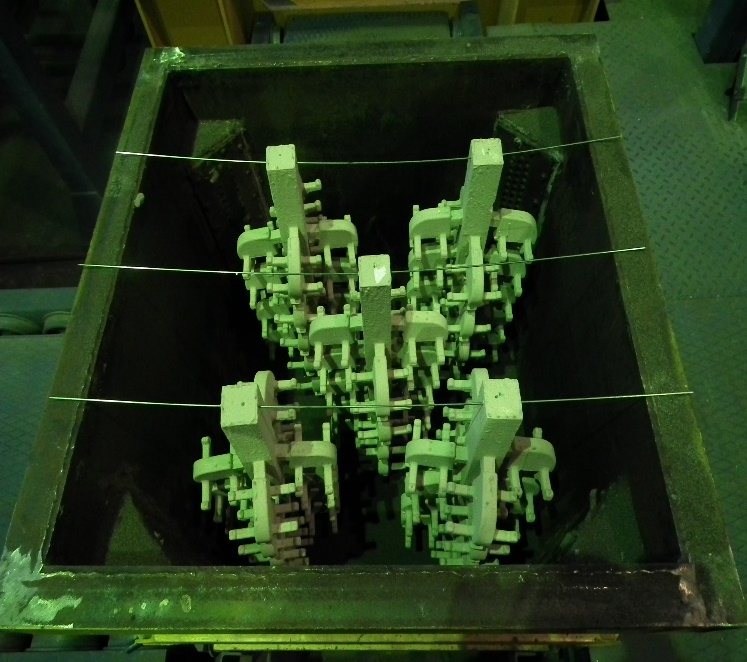 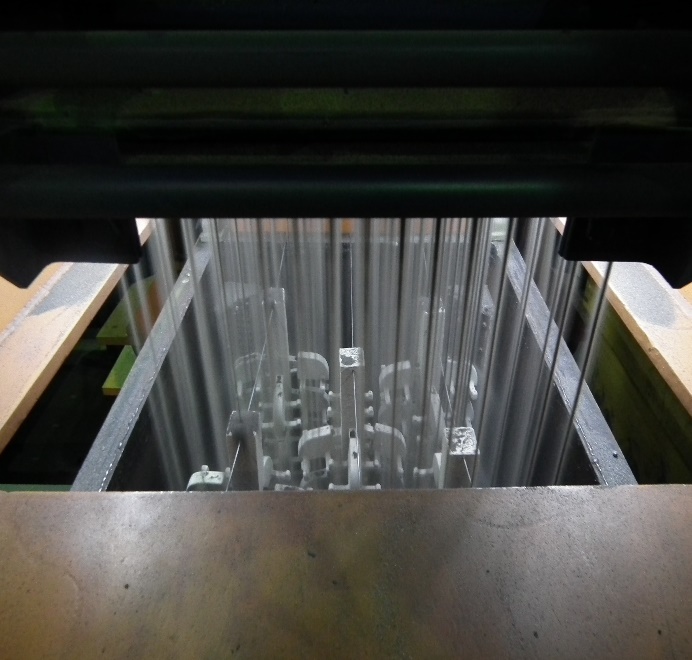 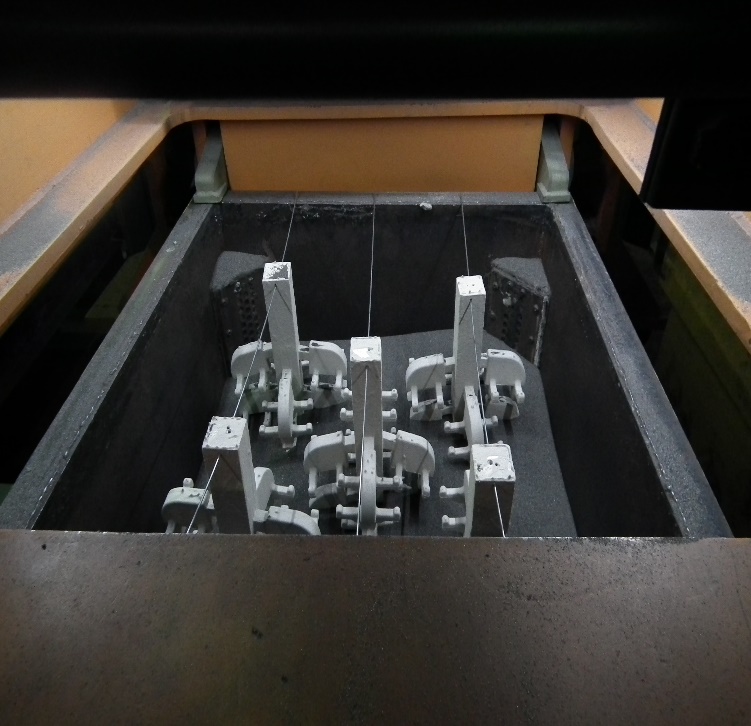 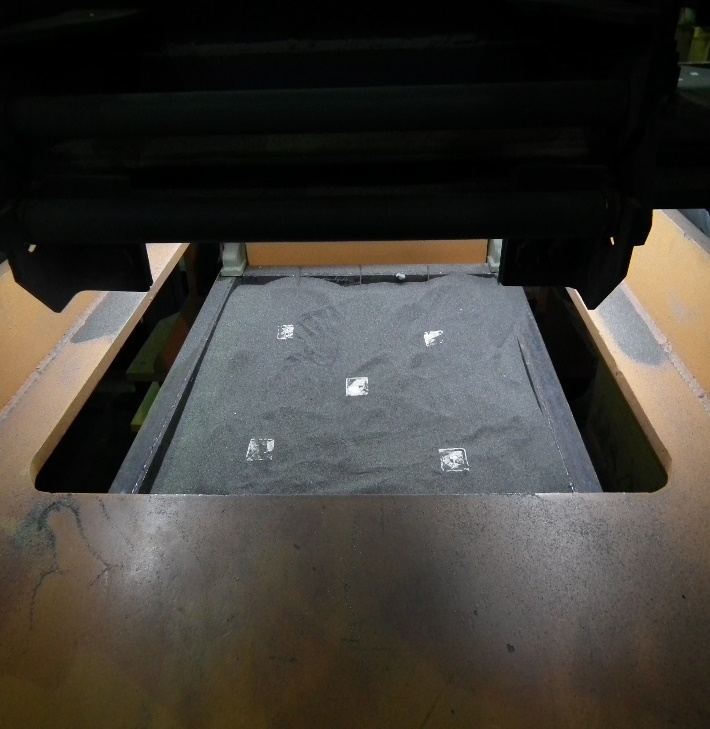 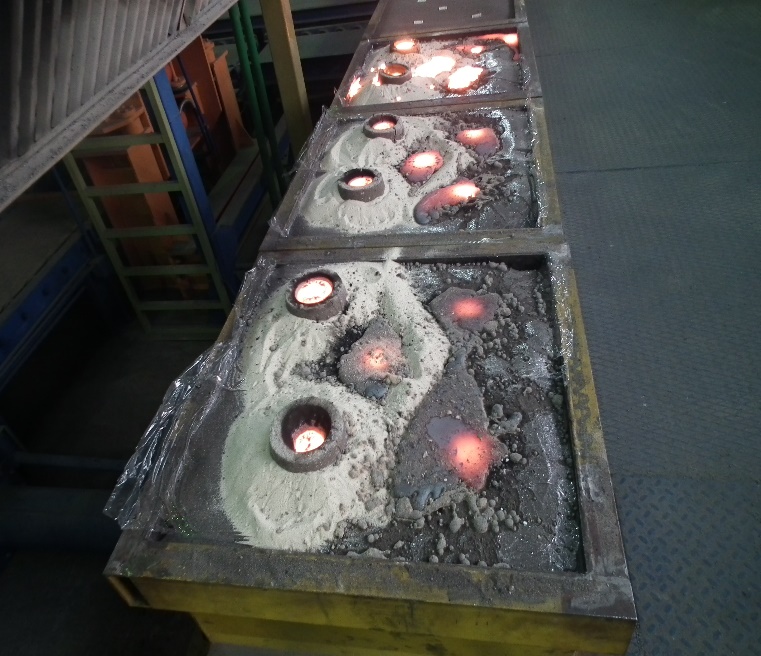 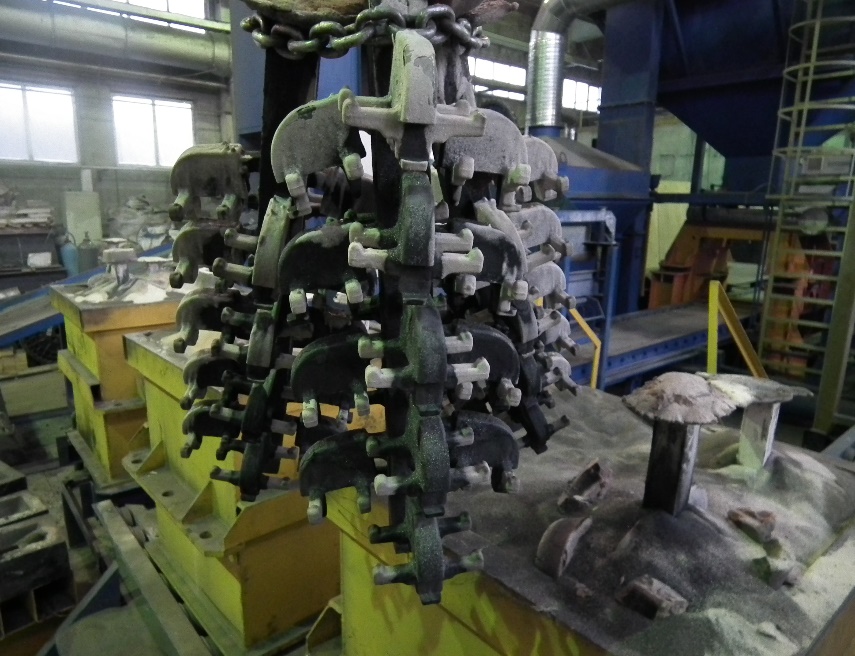 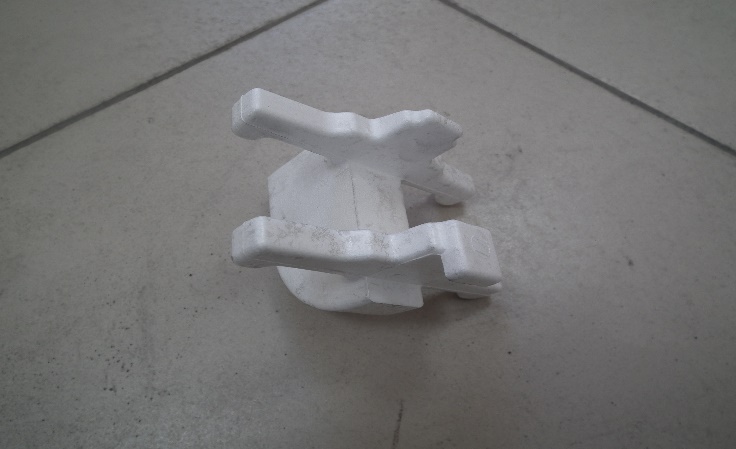 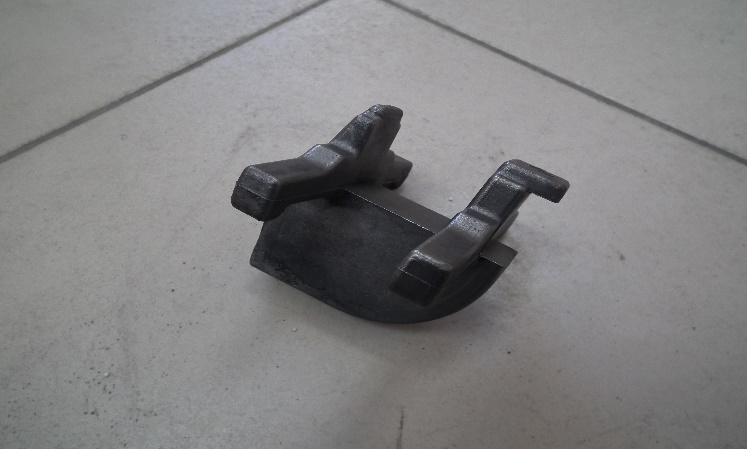 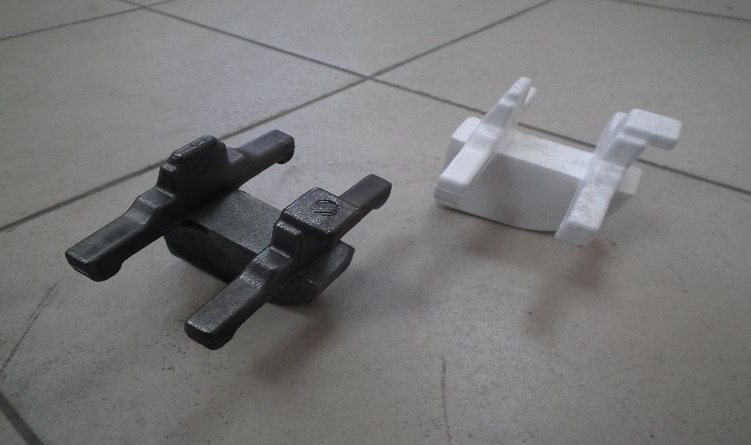 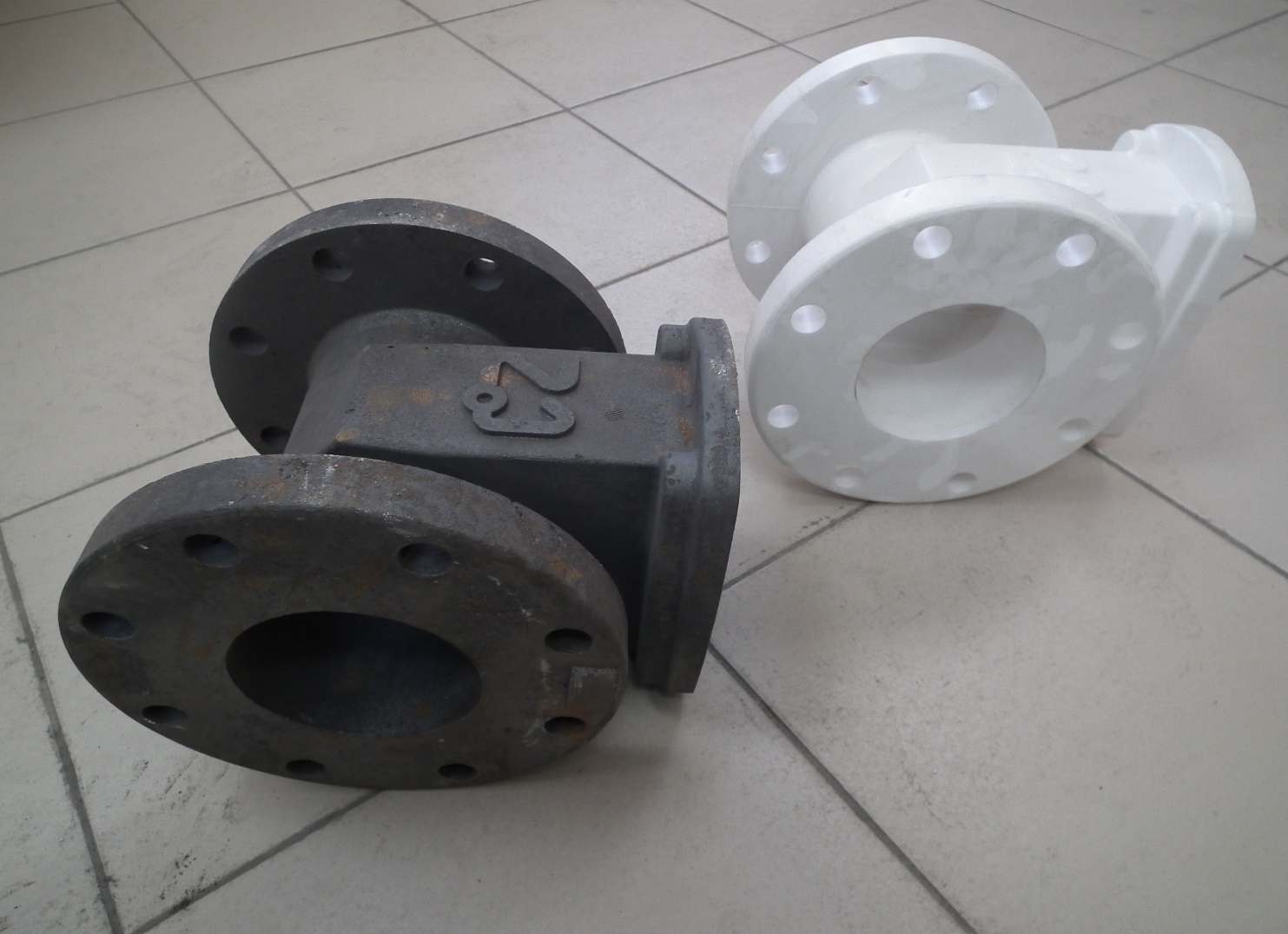 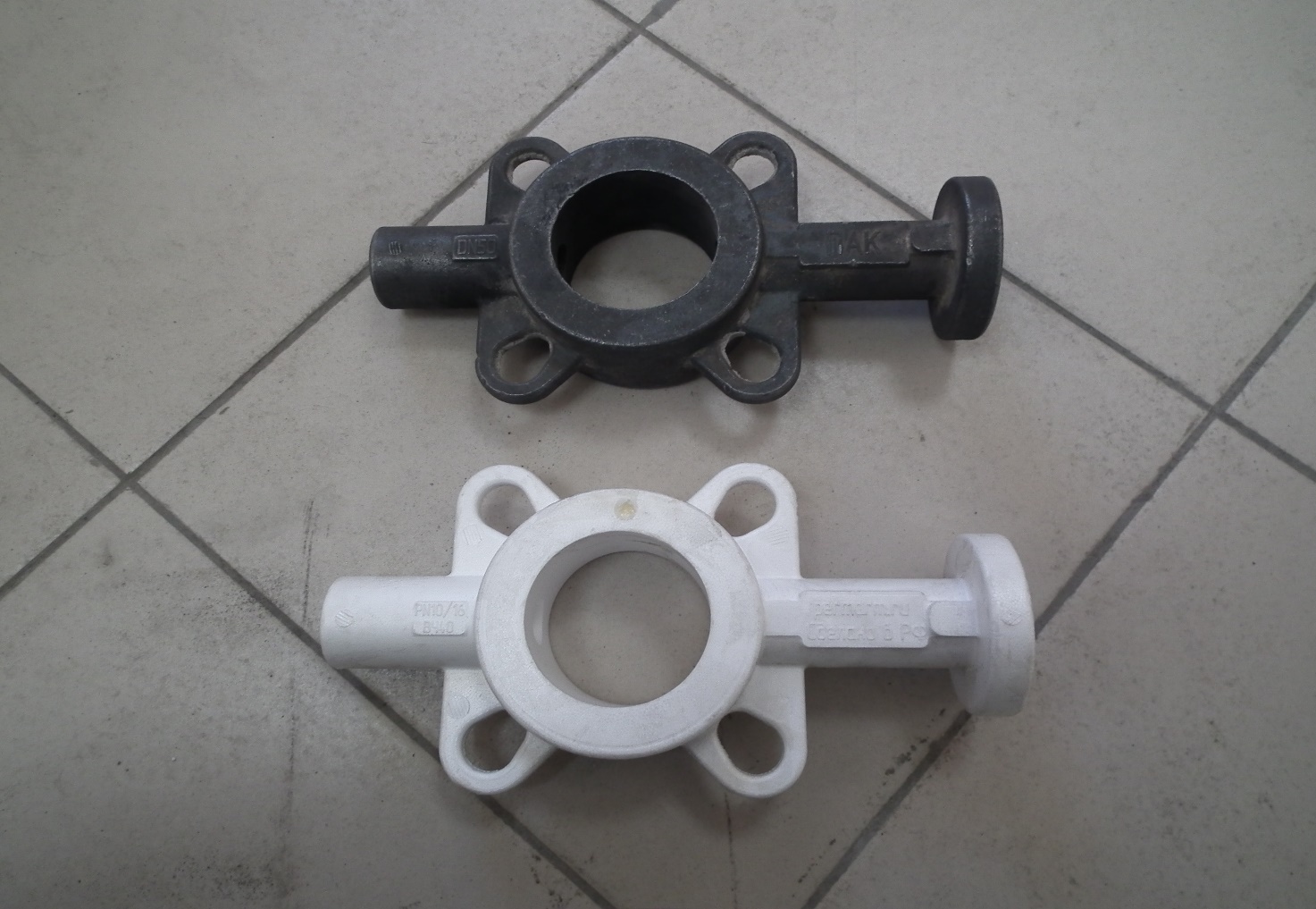 